Fairview Moravian Church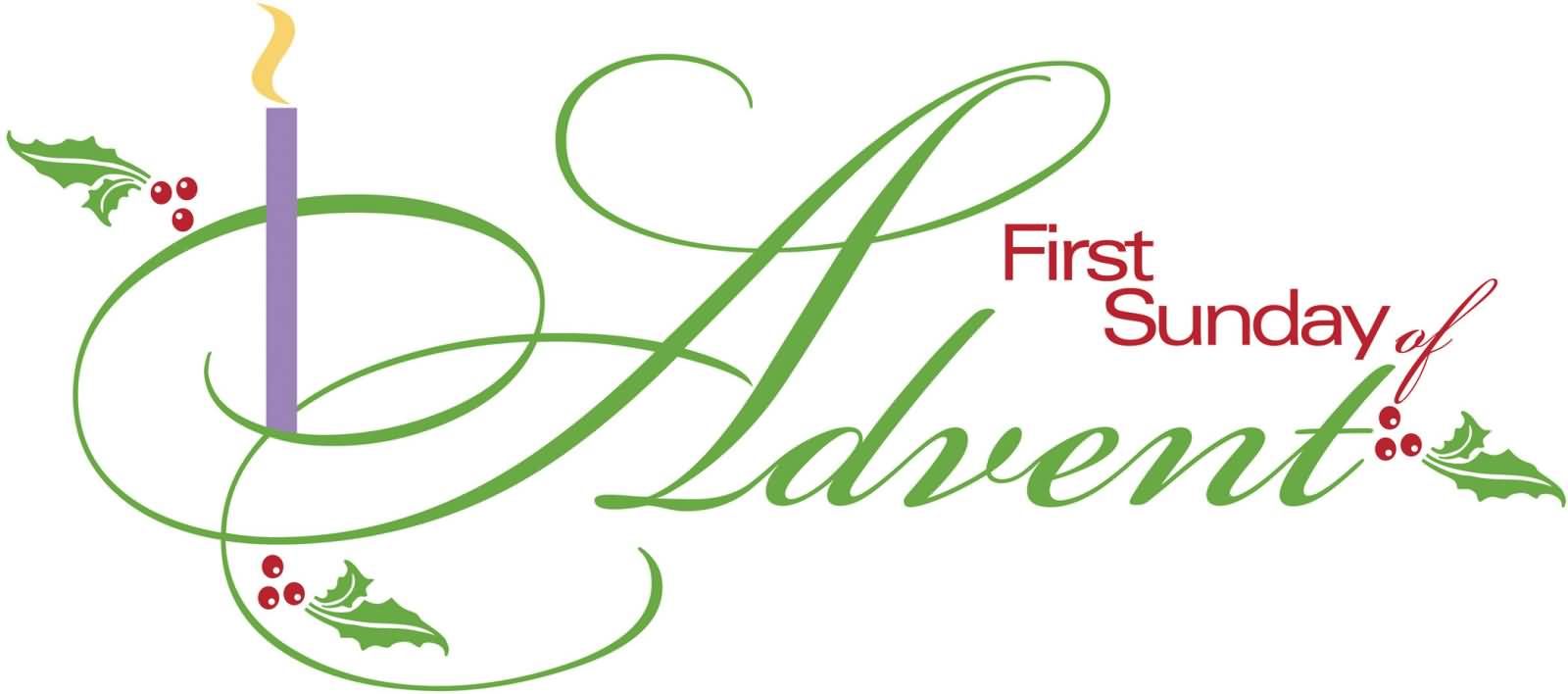 6550 Silas Creek ParkwayWinston-Salem, NC 27106                      	336-768-5629www.fairviewmoravianchurch.orgWatchword for 2022They rise in the darkness as a light for the upright;they are gracious, merciful, and righteous.					                         Psalm 112:4First Sunday of AdventNovember 27, 2022, 10:00 AMWatchword for the Week:Come let us walk in the light of the Lord!				                            Isaiah 2: 5Band PreludePrelude              Candle Lighting				    				 The Hickman FamilyHymn 298, tune page 64 v.1   Christ the Lord, the Lord Most GloriousCandle LightingThis morning we light the first candle, the candle of hope. This candle reminds us that God's promises give us reason to be filled with hope - hope for unity in a world of division, hope for healing in a world of pain, and hope for peace in a world filled with anger and strife. We remember that Christ is our light and the source of our hope.Closing PrayerGracious God, as we begin our Advent journey, we thank you for the gift of your Son, and for sending hope into a world filled with dread.  Help us remember that we are your people, and because of your promises we have every reason to be hopeful.  Take away our doubt and fear, and remind is that Christ is our light, and the true source of hope.  Amen.Welcome and Announcements                                 		Pastor Tony HayworthPrayers of the People/Pastoral PrayerLiturgy for Advent, page 49				  		Anna HumphreyGiving of Tithes and Offerings to the Lord	Prayer of Dedication	Anthem           	     ALLELUIA!  Christ Is Coming	               Poorman	 Alleluia!  Christ is coming.  Alleluia!  Christ is King.  Shout his praises to the heavens.  Alleluia!  We will sing.  Each heart prepare the way; be joyful on this day.  God’s glory is at hand.  We will see and understand.  Lift up your heads, ye mighty gates; behold, the King of glory waits.  The King of Kings is drawing near; the blessed Savior will appear.  Great things we will behold; the prophecy unfolds.  God’s power we will see and his mercy, ever free for you and me.  Lift up your heads ye mighty gates; be hold the King of glory waits.  The King of kings is drawing near; the blessed Savior will appear.  Christ is coming.  Alleluia sing!“ALLELUIA!  Christ is Coming”   Arranged by Pooman/Poorman,200 Belwin Miles Publishing Corp.  Warner Bros. Publications U.S. Inc.CCLI License #751334Doxology        Praise God from Whom All Blessings Flow          OLD 100THPraise God from whom all blessings flow;Praise him, all creatures here below;Praise him above, ye heavenly host;Praise Father, Son, and Holy Ghost. Amen!     Children’s Message					           		Pastor TonyReading of God’s Word			             	 			Marshall Mathers	Psalm 122	Romans 13: 11-14Hymn 262                     Come, O Long-Expected JesusSermon                   How to Prepare for Nothing			Pastor Tony                                                Matthew 24: 36-44Hymn 256                         Rejoice, Rejoice, BelieversBenedictionPostlude                                   	The flowers placed in the sanctuary today are given to the Glory of God and in loving memory of Helen and William Wright by Cynthia Faircloth.Sunday’s Worship Attendance: 82Pledges/Offerings/Gifts/Other for November 20    $1,840.00Month Budget Needs                                    $36,104.25Monies Received Month to Date                    10,792.50               Needed as of November 20          $25,311.75Reminders:  WF Executive Bd. Meeting - Monday, November 28th at 10:30amLadies Christmas Luncheon – Wednesday, December 7th at NoonPRAYER CONCERNS THIS WEEKOur Church Family:Doris Brame, Judy Byerly, Ann Carroll, Bob Dalton, Corky and Danny Flowers, Riff Footland, Sondra Goforth, Anne Griffin, John Harrold, Dorcas and Ken Hauser, Peggy Hoyle, Jolleen Johnson, Jean and Harvey Lunsford, Nancy Manuel, Lucy Millikan, Brenda Miller, Tom Nicholson, Doris “DG” Noell, Joanna and Bill Oehman, Harry Sapp, Larry Sprinkle, Pam Tatum, Lindsay Tise, Nancy and Ken Tomberlin, Diane Wright.Our Family and Friends:Fred McKinney (brother of Linda Mathers), Larry McRacken (friend of Susan and Gary Hope), Cele Shaver (cousin of Pam Tatum), Chip Van (friend of Pam Tatum). Pray for our Friends and Family in the Military:Jordan Hailey (Navy – son of Jerry Hailey), Daniel Millikan (Army – son of Dianne & Alan Millikan), Jeremiah Millikan (Navy – son of Dianne & Alan), Christian Nixon (National Guard – nephew of Candice & Rod Back,  Eric Tise (Air Force– grandson of Lindsay Tise).If you selected an angel from the Salvation Army Angel Tree this year, all gifts are due back by December 4.   Thank you for your support of the children in our community!Results from Church Council on Sunday, November 20thWe want to thank the Nominating Committee members Cynthia Faircloth, Chair, Shirley Byerly, Kathy Davis, Dianne Millikan, Mollie Rascoe and Bill Shields for their hard work this year.  Below are the Church Council results:Elected to serve a three-year term on the Board of Elders: Kathy Davis and Marshall Mathers.  Central Elder (4yr): Jerry Hailey	Elected to serve a three-year term on the Board of Trustees:  Doris Bostian and Melissa Thompson.  Central Trustee (4yr.):  Barry Self 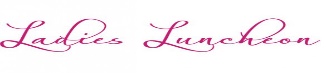 Ladies Christmas LuncheonAll ladies of the church are invited to a Christmas Luncheon in the fellowship hall on Wednesday, December 7th at Noon. The meal is being prepared by the Women’s Fellowship Executive Board and the cost is $6.00 per person. Everyone is invited to be involved in each of the ministry areas of the congregation.  If you have questions about becoming a participant in our music ministry, children’s ministry, Sunday School, outreach projects or mission efforts, please speak to an usher.